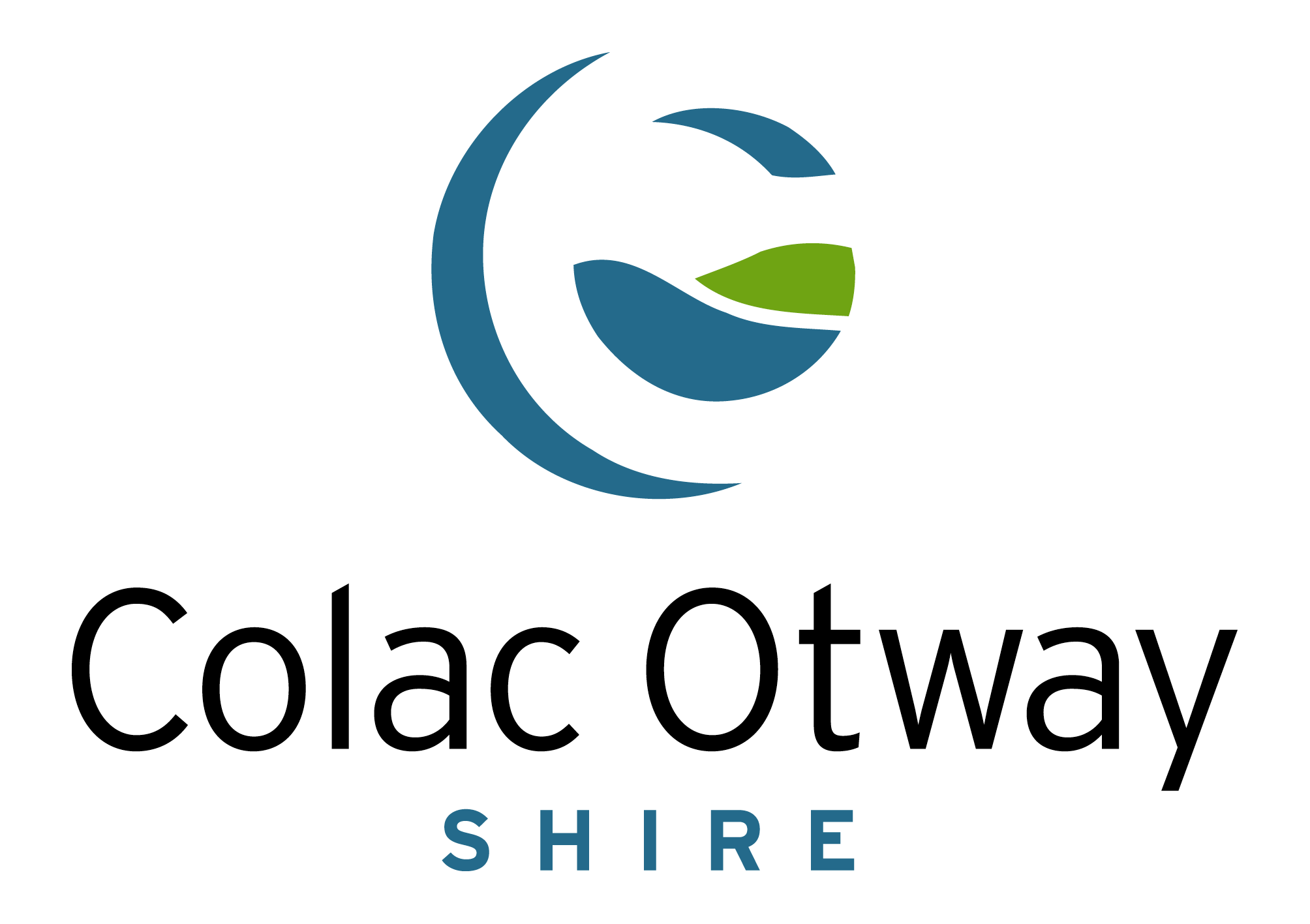 COLAC OTWAY SHIRECURRENT INSTRUMENTS OF AUTHORISATION AND DELEGATION REGISTER (Updated 26 February 2021)NAMEDELEGATION/AUTHORISATIONDATE SIGNEDDOC#BUILDINGInstrument of Appointment & AuthorisationDate SignedWayne Wilkie4 June 2018D18/50525D18/50525Andrew Britton1 September 2020D20/191137D20/191137Jacob Cumming20 July 2018D18/85352D18/85352Dion Wilkie29 October 2020D20/254536D20/254536Wayne Cooper28 August 2020D20/191190D20/191190Matthew Willis29 October 2020D20/254527D20/254527MUNICIPAL BUILDING SURVEYOR to BUILDING STAFFS12 Instrument of DelegationMunicipal Building Surveyor to Building staff28 October 2020D20/254544D20/254544Power of Entry – Building Act 1993Instrument of Appointment & AuthorisationAndrew Britton Jacob CummingDion WilkieWayne CooperMatthew Willis28 October 2020D20/254542D20/254542COMMUNITY SERVICESInstrument of Appointment & AuthorisationTamzin McLennan14 November 2020D20/254720D20/254720COMPLIANCEInstrument of Appointment & AuthorisationStewart AndersonCompliance1 September 2020D20/191142D20/191142Dora Novak			Compliance12 February 2021D21/24596D21/24596Graeme MurphyLocal Laws Control1 September 2020D20/191154D20/191154Kevin YoungLocal Laws Control1 September 2020D20/191166D20/191166John PostmaIncludes Liquor/Sex Work7 August 2020D20/254555D20/254555John PostmaLocal Laws Control7 August 2020D20/254554D20/254554Doug WinckleCompliance1 September 2020D20/191150D20/191150Jade QuinnLocal Laws Control1 September 2020D20/191163D20/191163Simon HunnamLocal Laws Control1 September 2020D20/191181D20/191181Gray BowdenLocal Laws Control1 September 2020D20/191160D20/191160Leanne HaslemLocal Laws Control1 September 2020D20/191170D20/191170Tony GulloneCompliance1 December 2020D20/279190D20/279190CORPORATE Instrument of Appointment & AuthorisationErrol LawrenceValuation Land act1 September 2020D20/191151D20/191151Paul CarmichaelValuation Land act1 September 2020D20/191177D20/191177COUNCILLOR CONDUCT OFFICERInstrument of Appointment & AuthorisationMarlo Emmitt15 February 2021D21/26721D21/26721DEVELOPMENT & COMMUNITY SERVICESInstrument of Appointment & AuthorisationIan Seuren1 September 2020D20/191162D20/191162Doug McNeill1 September 2020D20/191149D20/191149Helen Evans11 July 2011D20/255197D20/255197Ian Williams11 July 2011D20/255215D20/255215Blaithin Butler10 September 2012D20/255361D20/255361Miles Hazel16 November 2020D20/255947D20/255947Simon Clarke19 March 2018D18/25506D18/25506Dora Novak19 March 2018D18/25504D18/25504Vikram Kumar23 April 2018D18/37925D18/37925Erin Sonego6 September 2018D18/91931D18/91931Julia Repusic28 August 2019D19/119541D19/119541Ravi Teja Ayyagari27 November 2019D19/167859D19/167859EMERGENCY MANAGEMENTInstrument of Appointment & AuthorisationStewart AndersonMEMO1 December 2020D20/272662D20/272662Tony McGannMRM1 December 2020D20/272663D20/272663Doug McNeillMEMO1 December 2020D20/279185D20/279185Tony GulloneMEMO1 December 2020D20/279184D20/279184ENVIRONMENT & COMMUNITY SAFETYInstrument of Appointment & AuthorisationStewart Anderson24 March 2014D20/256694D20/256694Dora Novak3 December 2018D18/130242D18/130242Tony Gullone1 December 2020D20/279189D20/279189FIRE PREVENTIONInstrument of Appointment & AuthorisationTristan CrewsFire Awareness Officer1 September 2020D20/191188D20/191188Tristan CrewsFire Prevention Officer1 September 2020D20/191189D20/191189Graeme MurphyAssistant Fire Prev. Officer15 November 2018D20/256762D20/256762Kevin YoungAssistant Fire Prev. Officer15 November 2018D20/256765D20/256765John PostmaAssistant Fire Prev. Officer15 November 2018D20/256764D20/256764Jade QuinnAssistant Fire Prev. Officer15 November 2018D20/256763D20/256763Doug WinckleAssistant Fire Prev. Officer15 November 2018D20/256766D20/256766Simon HunnamAssistant Fire Prev. Officer17 November 2020D20/258570D20/258570FOI OFFICERInstrument of Appointment & AuthorisationErrol Lawrence18 February 2021D21/30810D21/30810HEALTH SERVICESInstrument of Appointment & AuthorisationTony Gullone31 August 2020D20/191186D20/191186Daryl Joiner31 August 2020D20/191144D20/191144Madeleine George31 August 2020D20/191172D20/191172Barbara Paine17 June 2015D15/46390D15/46390INFRASTRUCTURE & LEISURE SERVICESInstrument of Appointment & AuthorisationTony McGann1 September 2020D20/191187D20/191187Madeleine Bisits1 September 2020D20/191171D20/191171Frank Castles1 September 2020D20/191152D20/191152Kristy Cochrane1 September 2020D20/191169D20/191169Timothy Brain1 September 2020D20/191184D20/191184Mehdi Hossini1 September 2020D20/191176D20/191176Cameron Duthie23 September 2020D20/209522D20/209522PLANNING & ENVIRONMENT ACTInstrument of Appointment & AuthorisationIan Seuren28 August 2020D20/196326D20/196326Doug McNeill28 August 2020D20/196325D20/196325Graeme Murphy28 August 2020D20/196324D20/196324John Postma28 August 2020D20/196320D20/196320Kevin Young28 August 2020D20/196287D20/196287Leanne Haslem28 August 2020D20/196321D20/196321Gray Bowden28 August 2020D20/196307D20/196307Simon Hunnam28 August 2020D20/196294D20/196294Stewart Anderson28 August 2020D20/196322D20/196322Blaithin Butler28 August 2020D20/196286D20/196286Doug Winckle 28 August 2020D20/196289D20/196289Callum Fairnie28 August 2020D20/196314D20/196314Tristan Crews28 August 2020D20/196285D20/196285Simon ClarkeCannot institute proceedings19 March 2018D20/258200D20/258200Ravi Teja AyyagariCannot institute proceedings27 November 2019D19/167858D19/167858Julia RepusicCannot institute proceedings29 August 2019D19/119542D19/119542Dora NovakCannot institute proceedings5 July 2017D20/258483D20/258483Ian WilliamsCannot institute proceedings25 August 2010D20/258486D20/258486Helen EvansCannot institute proceedings25 August 2010D20/258502D20/258502Erin SonegoCannot institute proceedings2 October 2018D20/258503D20/258503Vikram KumarCannot institute proceedings25 May 2018D20/258504D20/258504Tony Gullone18 December 2020D20/293276D20/293276Mandy Baker18 December 2020D21/4034D21/4034Dora Novak25 February 2021D21/39062D21/39062Tony McGann25 February 2021D21/39059D21/39059Heidi RobinsonCannot Institute proceedings25 February 2021D21/39063D21/39063POLICE ENFORCEMENTInstrument of Appointment & Authorisation4 May 20174 May 2017Police Officers listed in document14 November 2020D20/254705D20/254705PREVENTION OF CRUELTY TO ANIMALS ACT 1986Instrument of Appointment & AuthorisationGraeme MurphyPower to File Charges11 February 2019D19/19195D19/19195John PostmaPower to File Charges11 February 2019D19/19195D19/19195Graeme MurphyApproval of General Inspector11 February 2019D19/19195D19/19195John PostmaApproval of General Inspector11 February 2019D19/19195D19/19195Jade QuinnApproval of General Inspector11 February 2019D19/19195D19/19195Kevin YoungApproval of General Inspector11 February 2019D19/19195D19/19195Simon HunnamApproval of General Inspector6 November 2019D19/157148D19/157148Gray BowdenApproval of General Inspector2 June 2020D20/110528D20/110528Leanne HaslemApproval of General Inspector2 June 2020D20/110528D20/110528CEODelegation from DPI to CEO12 April 2010D20/259666D20/259666PROTECTED DISCLOSURE OFFICERS   Instrument of Appointment & AuthorisationErrol LawrenceTony McGannIan SeurenJo GraingerTamara Stewart17 November 2020D20/260523D20/260523PLANNING COMMITTEE OF COUNCILInstrument of DelegationCouncillors1 September 2020D20/163692D20/163692COUNCIL to CHIEF EXECUTIVE OFFICERS5 Instrument of DelegationPeter Brown28 August 2020D20/196024D20/196024COUNCIL to STAFFS6 Instrument of DelegationStaff as listed28 August 2020D20/243256D20/243256CEO to STAFFS7 Instrument of DelegationStaff as listed30 October 2020D20/241498D20/241498CEO to STAFFS7A Instrument of DelegationStaff as listed30 October 2020D20/241496D20/241496MUNICIPAL BUILDING SURVEYOR PACKAGES12 Instrument of DelegationStaff as listed30 October 2020D20/254544D20/254544DELEGATION OF CEO powers to STAFFS13 Instrument of DelegationStaff as listed30 October 2020D20/241495D20/241495SUB-DELEGATION BY THE CEO UNDER LOCAL GOVERNMENT ACTS 1989 & 2020S13A Instrument of DelegationStaff as listed30 October 2020D20/241497D20/241497CEO for VicSmart Applications under the Planning & Environment Act 1987S14 Instrument of DelegationStaff as listed30 October 2020D20/241494D20/241494BUSHFIRE RECONSTRUCTION APPLICATIONS UNDER THE PLANNING & ENVIRONMENT ACT 1987S16 Instrument of DelegationStaff as listedPORT MANAGER (Council) TO STAFFInstrument of DelegationStaff as listed30 October 2020D20/214910D20/214910WATERWAYS MANAGER (Council) TO STAFFInstrument of DelegationStaff as listed30 October 2020D20/214897D20/214897PORT SUB-DELEGATION CEO TO STAFFInstrument of DelegationStaff as listed30 October 2020D20/214904D20/214904C7 INSTRUMENTS OF DELEGATIONCEO to COMMUNITY ASSET COMMITTEESC7 INSTRUMENTS OF DELEGATIONCEO to COMMUNITY ASSET COMMITTEESC7 INSTRUMENTS OF DELEGATIONCEO to COMMUNITY ASSET COMMITTEESCOMMUNITY ASSET COMMITTEEDATE SIGNEDDOC #Alvie Recreation Reserve28 August 2020D20/196255Barongarook Hall & Tennis Reserve28 August 2020D20/196238Barwon Downs Hall28 August 2020D20/196242Beech Forest Hall28 August 2020D20/196204Beech Forest Recreation Reserve28 August 2020D20/196233Birregurra Public Hall28 August 2020D20/214237Carlisle River Recreation Reserve28 August 2020D20/196198Chapple Vale Public Hall28 August 2020D20/196199Cororooke Hall28 August 2020D20/196229Cressy Hall28 August 2020D20/196237Eurack Public Hall and Tennis Reserve28 August 2020D20/196197Irrewillipe Hall and Reserve28 August 2020D20/196215Kennett River Tennis Reserve28 August 2020D20/196190Larpent Hall and Tennis Reserve28 August 2020D20/196195Lavers Hill Hall28 August 2020D20/196163Pirron Yallock Recreation Reserve 28 August 2020D20/196181Stoneyford Hall28 August 2020D20/196266Swan Marsh Hall and Tennis Reserve28 August 2020D20/196160Warncoort Tennis Reserve28 August 2020D20/196239Yeo Recreation Reserve28 August 2020D20/196245